CREEKSIDE’S TEACHING NOTES for Sunday, April 27, 2014CONTAGIOUS CHRISTIAN2 Corinthians 4:1-18 (p.1067)SIX CONDITIONS WE NEED TO GET RIGHT TO BE CONTAGIOUS WITH OUR FAITH1.  GET YOUR HEART RIGHT:Therefore, since through God’s mercy we have this ministry, we do not lose heart.2 Corinthians 4:1 (p. 1067)And even if our gospel is veiled, it is veiled to those who are perishing.  The god of this age has blinded the minds of unbelievers, so that they cannot see the light of the gospel that displays the glory of Christ, who is the image of God.2 Corinthians 4:3-4 (p.1067)2.  GET YOUR MESSAGE RIGHT:For what we preach is not ourselves, but Jesus Christ as Lord, and ourselves as your servants for Jesus’ sake. For God, who said, “Let light shine out of darkness,” made his light shine in our hearts to give us the light of the knowledge of God’s glory displayed in the face of Christ.2 Corinthians 4:5-6 (p. 1067)Jesus favourite invitation was . . . “come follow me!”3.  GET YOUR POWER RIGHT:But we have this treasure in jars of clay to show that this all-surpassing power is from God and not from us.2 Corinthians 4:7 (p. 1067)The Corinthians thought the Apostle Paul was a cracked pot!
1 Corinthians 2:1 & 3 and 2 Corinthians 10:10I AM NOT ASHAMED OF THE GOSPEL, BECAUSE IT IS THE POWER OF GOD THAT BRINGS SALVATION TO EVERYONE WHO BELIEVES.Romans 1:16 (p. 1037)4.  GET YOUR EXPECTATIONS RIGHT:We are hard pressed on every side, but not crushed; perplexed, but not in despair; persecuted, but not abandoned; struck down, but not destroyed.2 Corinthians 4:8-9 (p. 1067)5.  GET YOUR CONFIDENCE RIGHT:It is written: “I believed; therefore I have spoken.” Since we have that same spirit of faith, we also believe and therefore speak, because we know that the one who raised the Lord Jesus from the dead will also raise us with Jesus and present us with you to himself.2 Corinthians 4:13-14 (p. 1067)6.  GET YOUR PERSPECTIVE RIGHT:So we fix our eyes not on what is seen, but on what is unseen, since what is seen is temporary, but what is unseen is eternal.2 Corinthians 4:18 (p. 1067)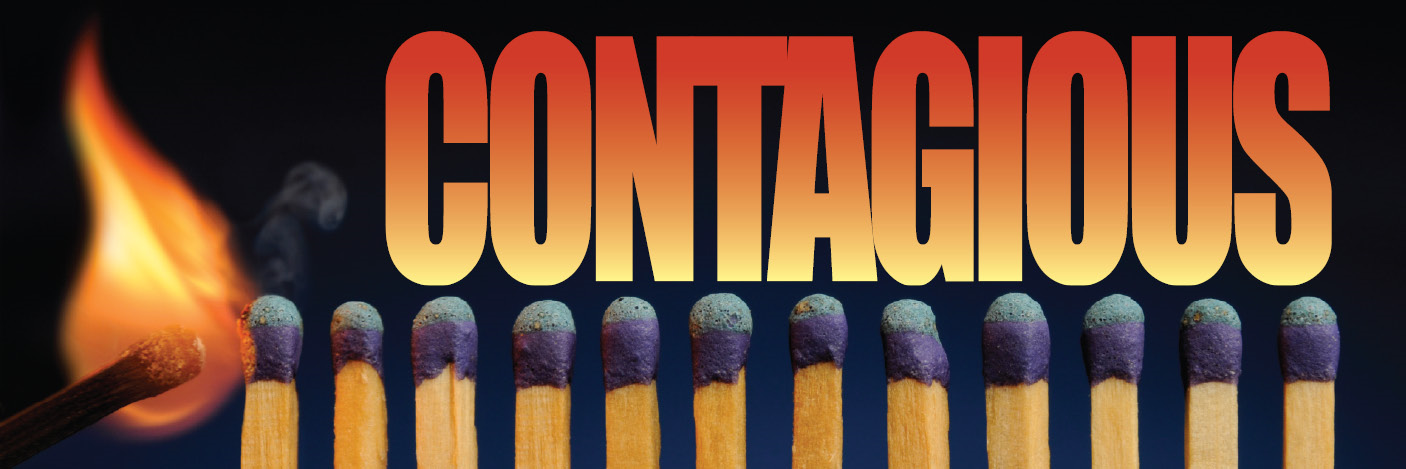 